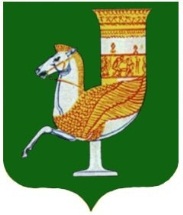 П  О  С  Т  А  Н  О  В  Л  Е  Н  И  Е   АДМИНИСТРАЦИИ   МУНИЦИПАЛЬНОГО  ОБРАЗОВАНИЯ «КРАСНОГВАРДЕЙСКИЙ  РАЙОН»От   27.01.2022г.   №_75с. КрасногвардейскоеО внесении изменений в постановление администрации МО «Красногвардейский район» №779 от 27.11.2019 г. «Об утверждении  Примерного положения об оплате труда работников муниципальных образовательных организаций МО «Красногвардейский район», подведомственных  управлению образования администрации МО «Красногвардейский район», по видам экономической деятельности»	С целью приведения в соответствие с действующим законодательством правовых актов администрации МО «Красногвардейский район», регулирования порядка оплаты труда работников муниципальных образовательных организаций МО «Красногвардейский район», подведомственных управлению образования администрации МО «Красногвардейский район», руководствуясь Уставом МО «Красногвардейский район»ПОСТАНОВЛЯЮ:	1. Внести изменения в постановление администрации МО «Красногвардейский район» №779 от 27.11.2019 г. «Об утверждении Примерного положения об оплате труда работников муниципальных образовательных организаций МО «Красногвардейский район», подведомственных управлению образования администрации МО «Красногвардейский район», по видам экономической деятельности» приложение №1 к Примерному положению об оплате труда работников муниципальных образовательных организаций МО «Красногвардейский район», подведомственных управлению образования администрации МО «Красногвардейский район», по видам экономической деятельности, изложив в новой редакции (Приложение). 	2. Контроль за исполнением данного постановления возложить на управление образования  администрации МО «Красногвардейский  район».3. Настоящее постановление разместить на официальном сайте органов местного самоуправления МО «Красногвардейский район» в сети «Интернет».           	4. Данное постановление вступает в силу с момента его подписания и распространяется на правоотношения, возникшие с 10.01.2022 г.Глава МО «Красногвардейский   район»				                    Т.И.ГубжоковПриложениек  постановлению администрации МО «Красногвардейский район»                                                                                                             от 27.01.2022г.   № 75Приложение №1
к Примерному положению об оплатетруда работников муниципальных образовательных учрежденийМО «Красногвардейский район», подведомственных управлению образованияадминистрации МО «Красногвардейский район»Минимальные размеры окладов (должностных окладов), ставок заработной платы за норму часов педагогической работы по профессиональным квалификационным группам должностей работников и профессий рабочихПрофессиональные квалификационные группы должностей работников образования2. Профессиональные квалификационные группы должностей работников культуры, искусства и кинематографииУправляющий делами администрации МО «Красногвардейский район» –начальник общего отдела                                                                       А.А. КатбамбетовКвалификационные уровниПрофессиональные квалификационные группы должностей / Должности, отнесенные 
к квалификационным уровнямРазмеры окладов (должностных окладов) (в рублях) Профессиональная квалификационная группа должностей работников учебно-вспомогательного персонала первого уровня Профессиональная квалификационная группа должностей работников учебно-вспомогательного персонала первого уровня Профессиональная квалификационная группа должностей работников учебно-вспомогательного персонала первого уровняВожатый, помощник воспитателя, секретарь учебной части7 990 Профессиональная квалификационная группа должностей работников учебно-вспомогательного персонала второго уровня Профессиональная квалификационная группа должностей работников учебно-вспомогательного персонала второго уровня Профессиональная квалификационная группа должностей работников учебно-вспомогательного персонала второго уровня1 квалификационный уровеньМладший воспитатель8 380 Профессиональная квалификационная группа должностей педагогических работников Профессиональная квалификационная группа должностей педагогических работников Профессиональная квалификационная группа должностей педагогических работников1 квалификационный уровеньИнструктор по труду, инструктор по физической культуре, музыкальный руководитель, старший вожатый10 6302 квалификационный уровеньИнструктор-методист, концертмейстер, педагог дополнительного образования, педагог-организатор, социальный педагог, тренер-преподаватель10  8603 квалификационный уровеньВоспитатель, мастер производственного обучения, педагог-психолог, старший воспитатель, старший педагог дополнительного образования, старший тренер-преподаватель, методист, инструктор-методист, старший инструктор-методист.11 28012 1784 квалификационный уровеньПреподаватель, преподаватель организатор основ безопасности жизнедеятельности,  старший воспитатель, старший методист, тьютор, учитель, учитель-дефектолог, учитель- логопед (логопед)11 400Профессиональные квалификационные группы общеотраслевых должностей руководителей, специалистов и служащихПрофессиональные квалификационные группы общеотраслевых должностей руководителей, специалистов и служащихПрофессиональные квалификационные группы общеотраслевых должностей руководителей, специалистов и служащих Профессиональная квалификационная группа «Общеотраслевые должности служащих первого уровня» Профессиональная квалификационная группа «Общеотраслевые должности служащих первого уровня» Профессиональная квалификационная группа «Общеотраслевые должности служащих первого уровня»1 квалификационный уровеньДелопроизводитель, секретарь, секретарь-машинистка.6 122 Профессиональная квалификационная группа «Общеотраслевые должности служащих второго уровня» Профессиональная квалификационная группа «Общеотраслевые должности служащих второго уровня» Профессиональная квалификационная группа «Общеотраслевые должности служащих второго уровня»1 квалификационный уровеньЛаборант, техник, техник-лаборант.6 6512 квалификационный уровеньЗаведующий хозяйством. Должности  служащих первого квалификационного  уровня, по которым может  устанавливаться  производное должностное  наименование «старший».6 9213 квалификационный уровеньЗаведующий производством (шеф-повар), Должности служащих первого квалификационного уровня, по которым устанавливается I внутридолжностная категория7 450 Профессиональная квалификационная группа «Общеотраслевые должности служащих третьего уровня» Профессиональная квалификационная группа «Общеотраслевые должности служащих третьего уровня» Профессиональная квалификационная группа «Общеотраслевые должности служащих третьего уровня»1 квалификационный уровеньИнженер по охране труда и технике безопасности; инженер электроник, программист,документовед, юрист-консультант8 777 Профессиональные квалификационные группы общеотраслевых профессий рабочих Профессиональные квалификационные группы общеотраслевых профессий рабочих Профессиональные квалификационные группы общеотраслевых профессий рабочихПрофессиональные квалификационная группа«Общеотраслевые профессии рабочих первого уровня»Профессиональные квалификационная группа«Общеотраслевые профессии рабочих первого уровня»Профессиональные квалификационная группа«Общеотраслевые профессии рабочих первого уровня»1 квалификационный уровеньНаименования профессий рабочих, по которым предусмотрено присвоение 1, 2 и 3 квалификационных разрядов в соответствии с Единым тарифно-квалификационным справочником работ и профессий рабочих (гардеробщик, дворник, кастелянша, кладовщик, сторож (вахтер), уборщик служебных помещений, уборщик территорий, грузчик, оператор котельной (кочегар), слесарь-электромонтер, повар, пом. Повара, рабочий по кухне и т.д), рабочий по обслуживанию зданий, машинист по стирке и ремонту одежды (прачка) подсобный рабочий.5 852Профессиональная квалификационная группа«Общеотраслевые профессии рабочих второго уровня» Профессиональная квалификационная группа«Общеотраслевые профессии рабочих второго уровня» Профессиональная квалификационная группа«Общеотраслевые профессии рабочих второго уровня» 1 квалификационный уровеньНаименование профессий рабочих, по которым предусмотрено  присвоение 4 и 5 квалификационных  разрядов в соответствии с тарифно-квалификационным справочником работ и профессий выпуск 1, раздел «Профессии рабочих, общие для всех отраслей народного хозяйства»; водитель автомобиля.6 391 Профессиональная квалификационная группа «Общеотраслевые должности рабочих второго уровня» Профессиональная квалификационная группа «Общеотраслевые должности рабочих второго уровня» Профессиональная квалификационная группа «Общеотраслевые должности рабочих второго уровня»1 квалификационный уровеньПрофессиональная квалификационная группа «Должности работников культуры, искусства и кинематографии ведущего звена» (библиотекарь)10 256Профессиональная квалификационная группа «Должности руководящего состава учреждений культуры, искусства и кинематографии» (зав. библиотекой )11 335